VYHRAJTE S PENNY OCTAVII COMBI Praha, 18. únor 2021PENNY pro své zákazníky spouští největší soutěž se stíracími losy ve své historii u nás. Během následujících tří týdnů si tři šťastlivci odvezou nákup z PENNY v novém modelu ŠKODA Octavia Combi s hybridním pohonem. Celkem je připraveno přes 2 milióny cen v celkové hodnotě téměř 500 milionů korun. Vyhrává každý, kdo nakoupí minimálně za 500 korun.Všichni, kdo v PENNY od 18. února do 10. března nakoupí nad 500 korun, získávají jako odměnu los, přičemž každý los vyhrává. Hlavní cenou jsou tři vozy ŠKODA Octavia Combi iV 1.4 TSI. „Vyhrávejte hezky česky - zvolili jsme přirozeně českou značku, a protože jednou z našich priorit je odpovědné chování k naší planetě, nemohla být naše volba jiná než hybridní verze nejprodávanějšího auta u nás,“ říká k volbě hlavní ceny Vít Vojtěch, vedoucí strategického marketingu PENNY. 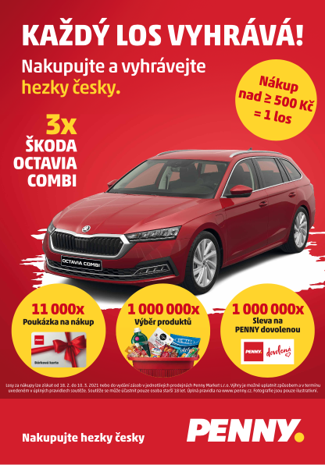 Plug-in hybridní varianta nového vozu ŠKODA Octavia kombinuje zážehovou čtrnáctistovku o výkonu 115 kW a elektromotor o výkonu 75 kW. Celkový systémový výkon pak je 150 kW (204 koní). Všechny tři vozy v rámci soutěže jsou v nejvyšší výbavě Style, vybavené šestistupňovou automatickou převodovkou DSG. Pořizovací cena jednoho vozu je v tomto provedení více než 900 tisíc korun. Jelikož vyhrává skutečně každý nákup nad 500 Kč, 1 milión zákazníků získá zadarmo některý z produktů prodávaných v PENNY, další milión zákazníků vyhraje slevu na PENNY dovolenou a 11 000 zákazníků bude moci vyhrát přednabité dárkové karty na nákup v PENNY.